II. DERS KURULU (TIP340, Nöro-Psikiyatri Kurulu)(25 Ekim 2022 –26 Kasım2022) (6 Hafta)ÖNEMLİ TARİHLER:Kurul Sınavı:02Aralık 2022 Saat: 10:00-12:00PDÖ I. Ve II. OTURUM: 31 Ekim2022 – 4 Kasım 2022 Saat: 09:00-12:00KMB E,F,G,H Grubu Vize Sınavı:27 Ekim 2022 Saat:13:35- 16:50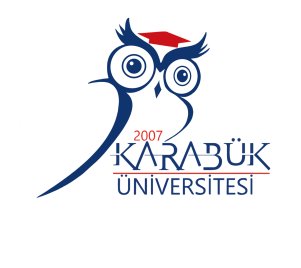 T.C. KARABÜK ÜNİVERSİTESİTIP FAKÜLTESİ2022-2023 ÖĞRETİM YILI DÖNEM III PROGRAMIDekanProf. Dr. Mehmet Melih SUNAYDekan YardımcılarıDr. Öğretim Üyesi Ferhat BOZDUMAN Dr. Öğretim Üyesi Nesibe YILMAZBaş KoordinatörProf. Dr. Hakkı Uğur ÖZOKDönem KoordinatörüDr. Öğr. Üyesi Burcu KORKUTDers Kurulu BaşkanıDr. Öğr. Üyesi Nefise DEMİRDİSİPLİN/BÖLÜMTeorikPratikTOPLAMAKTSEnfeksiyon Hastalıkları ve Klinik Mikrobiyoloji66Psikiyatri2424T.Farmakoloji2828T. Genetik66Nöroloji2020T.Patoloji1212Fizik Tedavi ve Rehabilitasyon44Deri ve Zührevi Hastalıklar44Aile Hekimliği66Anestezi22Beyin ve Sinir Cerrahisi55TOPLAM1171177DİSİPLİN/BÖLÜMÖĞRETİM ÜYELERİPsikiyatriProf. Dr. İsmail AKDr. Öğr. Ü. Nefise DEMİRDr.Öğr.Ü. Zuhal KOÇÇocuk PsikiyatrisiDr. Öğr. Ü Bari AYEnfeksiyon Hastalıkları ve Klinik MikrobiyolojiDr. Öğr. Ü. Birsen TUNALIUzm. Dr. Begüm ŞAHİNUzm. Dr. Rüveyda KORKMAZERUzm. Dr. Pınar GÜRKAYNAKTıbbi FarmakolojiProf. Dr. Mehmet ÖZDEMİRDr. Öğr. Ü. Namık BİLİCİTıbbi GenetikProf..Dr. Gülay BULUTDr. Öğr. Üyesi M. Kamil TURANDr. Öğr. Üyesi Özlem CESUR GÜNAYDr. Öğr. Üyesi Venhar GÜRBÜZTıbbi PatolojiDr. Öğr. Ü. Harun EROLDr. Öğr. Ü Zübeyde İlke NARLIUzm. Dr. Ahu Gülçin YALÇINAile HekimliğiDoç. Dr. Habibe İNCİDr. Öğr. Üyesi Pınar KALEMDr. Öğr. Üyesi Burcu KORKUTAnesteziDr. Öğr. Üyesi Alpay ATEŞFizik Tedavi ve rehabilitasyonProf..Dr. Müfit AKYÜZDoç. Dr.Hatice Gülşah KARATAŞ  Dr. Öğr. Ü. Ramazan GÜNDÜZNörolojiDr. Öğr. Ü. İrfan YAVAŞDr. Öğr. Ü.  Dursun CEYLANDeri ve Zührevi HastalıklarDoç. Dr. Habibullah AKTAŞDr. Öğr. Ü. Ali İhsan GÜLEÇBeyin ve Sinir CerrahisiUzm. Dr. Sinan APAYDINKlinik Mesleki Beceriler KoordinatörüDr. Öğr. Ü. Mustafa KÖKSALKMB Dönem 3 KoordinatörüDr. Öğr. Ü. Kenan KART1. HAFTA24 Ekim 2022Pazartesi25 Ekim 2022Salı26 Ekim 2022Çarşamba27 Ekim 2022Perşembe28 Ekim 2022Cuma08:00    08:40Bağımsız öğrenmeBağımsız öğrenmeAlan Dışı Seçmeli DersBağımsız öğrenmeRESMİ TATİL08:5009:30T. PatolojiSantral Sinir Sistemi EnfeksiyonlarıZ. İ. NARLIT. Patoloji
Serebrovasküler Hastalıklar ve SSS Travmaları       A. G. YALÇINAlan Dışı Seçmeli DersBağımsız ÖğrenmeRESMİ TATİL09:4010:20T. PatolojiSantral Sinir Sistemi EnfeksiyonlarıZ. İ. NARLIT. Patoloji
Serebrovasküler Hastalıklar ve SSS Travmaları              A. G. YALÇINNörolojiKraniyal Sinir Muayenesiİ. YAVAŞBağımsız ÖğrenmeRESMİ TATİL10:3011:10NörolojiNörolojik Hastaya Yaklaşımİ. YAVAŞNörolojiNörolojik MuayeneD. CEYLANNörolojiKraniyal Sinir Muayenesiİ. YAVAŞBağımsız ÖğrenmeRESMİ TATİL11:2012:00NörolojiNörolojik Hastaya Yaklaşımİ. YAVAŞNörolojiNörolojik MuayeneD. CEYLANBağımsız öğrenmeBağımsız Öğrenme
RESMİ TATİL12:1012:40Seçmeli DersSeçmeli DersSeçmeli DersSeçmeli DersRESMİ TATİL12:4013:10Seçmeli DersSeçmeli DersSeçmeli DersSeçmeli DersRESMİ TATİLRESMİ TATİL13:4514:25Enfeksiyon Hastalıkları
Merkezi Sinir Sistemi Bakteriyel ve Viral Enfeksiyonları        Birsen TUNALIT. GenetikTCR ve Ig gen yeniden düzenlenmeleri ve hastalıklarla ilişkisiDr.Öğr.Ü.Serap ARSLANT. FarmakolojiGenel Anestezik İlaçlarN. BİLİCİKLİNİK VE MESLEKİ BECERİRESMİ TATİL14:3515:15Enfeksiyon Hastalıkları
Merkezi Sinir Sistemi Bakteriyel ve Viral Enfeksiyonları Birsen TUNALIT. GenetikTCR ve Ig gen yeniden düzenlenmeleri ve hastalıklarla ilişkisiDr.Öğr.Ü.Serap ARSLANT. FarmakolojiGenel Anestezik İlaçlarN. BİLİCİKLİNİK VE MESLEKİ BECERİRESMİ TATİL15:2516:05Bağımsız öğrenmeBağımsız öğrenmeAnesteziAğrı Yolları ve MekanizmalarıA. ATEŞKLİNİK VE MESLEKİ BECERİ16:1516:55Bağımsız öğrenmeBağımsız öğrenmeAnesteziAğrı Yolları  ve MekanizmalarıA. ATEŞKLİNİK VE MESLEKİ BECERİ2. HAFTA31 Ekim 2022Pazartesi1 Kasım 2022Salı2 Kasım 2022 Çarşamba3 Kasım 2022Perşembe4 Kasım 2022Cuma08:00    08:40PDÖ I. OTURUMBağımsız öğrenmeBağımsız öğrenmeBağımsız öğrenmePDÖ II. OTURUM08:5009:30PDÖ I. OTURUMT. Farmakoloji
SSS İlaçları
M.ÖZDEMİRBağımsız öğrenmePsikiyatri
Panik Bozukluk
Z.KOÇPDÖ II. OTURUM09:4010:20PDÖ I. OTURUMT. Farmakoloji
SSS İlaçları
M.ÖZDEMİRT. FarmakolojiAlkoller
  M. ÖZDEMİRPsikiyatri
FobikBozukluk
Z.KOÇPDÖ II. OTURUM10:3011:10PDÖ I. OTURUMNörolojiBaşağrısına Yaklaşımİ. YAVAŞT. FarmakolojiAlkoller
  M. ÖZDEMİRFTRNörolojik Rehabilitasyona Giriş ve Genel İlkelerR. GÜNDÜZPDÖ II. OTURUM11:2012:00PDÖ I. OTURUMNörolojiBaşağrısına Yaklaşımİ. YAVAŞNörolojiPeriferikNöropatiİ.YAVAŞFTRNörolojik Rehabilitasyona Giriş ve Genel İlkelerR. GÜNDÜZPDÖ II. OTURUM12:1012:40Seçmeli DersSeçmeli DersSeçmeli DersSeçmeli DersAlan Dışı Seçmeli Ders12:4013:10Seçmeli DersSeçmeli DersSeçmeli DersSeçmeli DersAlan Dışı Seçmeli Ders13:4514:25NörolojiBilinç Bozukluğu Olan Hastaya YaklaşımD. CEYLANPsikiyatri
Bipolar Bozukluk
N. DEMİRBeyin ve Sinir CerrahisiKafa ve OmurilikYaralanmalarıS.APAYDINKLİNİK VE MESLEKİ BECERİT. Farmakoloji
Miyorelaksan İlaçlar
M.ÖZDEMİR14:3515:15NörolojiBilinç Bozukluğu Olan Hastaya YaklaşımD. CEYLANPsikiyatri
Bipolar Bozukluk
N. DEMİRBeyin ve Sinir CerrahisiKafa ve OmurilikYaralanmalarıS.APAYDINKLİNİK VE MESLEKİ BECERİT. Farmakoloji
Miyorelaksan İlaçlar
M.ÖZDEMİR15:2516:05PsikiyatriPsikiyatrik SemiyolojiN. DEMİRBağımsız öğrenmeNörolojiBazal Gangliyonlar ve Ekstrapiramidal Sistemİ. YAVAŞKLİNİK VE MESLEKİ BECERİBağımsız öğrenme16:1516:55PsikiyatriPsikiyatrik SemiyolojiN. DEMİRBağımsız öğrenmeNörolojiBazal Gangliyonlar ve Ekstrapiramidal Sistemİ. YAVAŞKLİNİK VE MESLEKİ BECERİBağımsız öğrenme3. HAFTA7 Kasım 2022Pazartesi8 Kasım 2022Salı9 Kasım 2022Çarşamba10 Kasım 2022Perşembe11 Kasım 2022Cuma08:00    08:40Bağımsız öğrenmeBağımsız öğrenmeBağımsız öğrenmeBağımsız öğrenmeBağımsız öğrenme08:5009:30Psikiyatri
ObsessifKompulsif Bozukluk
N. DEMİRNörolojiFelçlerD. CEYLANBağımsız öğrenmePsikiyatri
Yaygın Anksiyete Bozukluğu
Z.KOÇT. Farmakoloji
Opoid Analjezikler ve Antagonistleri
M.ÖZDEMİR09:4010:20Psikiyatri
Travma Sonrası Stres Bozukluğu
N. DEMİRNörolojiFelçlerD. CEYLANT. Patoloji
Konjenital Malformasyonlar ve Perinatal Beyin Hasarı
H. EROLPsikiyatri
Uipolar Depresyon
Z.KOÇT. Farmakoloji
Opoid Analjezikler ve Antagonistleri
M.ÖZDEMİR10:3011:10NörolojiEpilepsiD. CEYLANFTR                                Sık görülen nörolojik Hastalıklar ve Rehabilitasyonu   H. G. KARATAŞT.Patoloji
Konjenital Malformasyonlar ve Perinatal Beyin Hasarı
H. EROLEnfeksiyon Hastalıkları
Kuduz ve Hayvan Isırıklarına Bağlı EnfeksiyonlarBirsen TUNALIBeyin ve Sinir CerrahisiMedullaspinalis lezyonlarıS.APAYDIN11:2012:00NörolojiEpilepsiD. CEYLANFTR                               Sık görülen nörolojik Hastalıklar ve Rehabilitasyonu   H. G. KARATAŞBağımsız öğrenmeEnfeksiyon Hastalıkları
Kuduz ve Hayvan Isırıklarına Bağlı EnfeksiyonlarBirsen TUNALIBeyin ve Sinir CerrahisiMedullaspinalis lezyonlarıS.APAYDIN12:1012:40Seçmeli DersSeçmeli DersSeçmeli DersSeçmeli DersAlan Dışı Seçmeli Ders12:4013:10Seçmeli DersSeçmeli DersSeçmeli DersSeçmeli DersAlan Dışı Seçmeli Ders13:4514:25T. Farmakoloji
Antiepileptik İlaçlar
M.ÖZDEMİRBeyin ve Sinir Cerrahisiİntrakraniyal Kitlelerde Belirti ve BulgularS.APAYDINNörolojiMedullaSpinalis HastalıklarıD. CEYLANKLİNİK VE MESLEKİ BECERİVİZE SINAVIPsikiyatri
Yaygın Gelişimsel Bozukluklar
B. AY14:3515:15T. Farmakoloji
Antiepileptik İlaçlar
M.ÖZDEMİRT. Genetik Lösemi ve lenfomalarda moleküler hedefler ve hedeflenmiş tedavilerDr.Öğr.Ü.Serap ARSLANT. GenetikLösemi ve lenfomalarda moleküler hedefler ve hedeflenmiş tedaviler Hücresel tedavi yaklaşımlarıDr.Öğr.Ü.Serap ARSLANKLİNİK VE MESLEKİ BECERİVİZE SINAVIPsikiyatri
Özgül Öğrenme Bozuklukları
B. AY15:2516:05Bağımsız öğrenmeT. GenetikLösemi ve lenfomalarda moleküler hedefler ve hedeflenmiş tedavilerDr.Öğr.Ü.Serap ARSLANT. Genetik Lösemi ve lenfomalarda moleküler hedefler ve hedeflenmiş tedaviler Hücresel tedavi yaklaşımlarıDr.Öğr.Ü.Serap ARSLANKLİNİK VE MESLEKİ BECERİVİZE SINAVIPsikiyatri
Dikkat Eksikliği Hiperaktivite Bozukluğu B. AY16:1516:55Bağımsız öğrenmeBağımsız öğrenmeBağımsız öğrenmeKLİNİK VE MESLEKİ BECERİVİZE SINAVIBağımsız öğrenme4. HAFTA14 Kasım 2022Pazartesi15 Kasım 2022Salı16 Kasım 2022Çarşamba17 Kasım 2022Perşembe18 Kasım 2022Cuma08:00    08:40Bağımsız öğrenmeBağımsız öğrenmeBağımsız ÖğrenmeBağımsız öğrenmeBağımsız öğrenme08:5009:30Seçmeli Ders T. PatolojiPrimerMyelin HastalıklarıH. EROLBağımsız Öğrenme Bağımsız ÖğrenmePsikiyatri
Psikosomatik Hastalıklar
N. DEMİR09:4010:20Seçmeli Ders T. PatolojiEdinselMetabolik ve Toksik BozukluklarH. EROLPsikiyatri
İntihar ve Kendine Zarar Verme
Z.KOÇBağımsız ÖğrenmePsikiyatri
Dışa Atım Bozuklukları
N. DEMİR10:3011:10Bağımsız Öğrenme Bağımsız ÖğrenmePsikiyatri
Cinsel Kimlik Bozuklukları
Z.KOÇT. FarmakolojiAdrenoseptör Antagonist İlaçlarN. BİLİCİT. FarmakolojiLokal Anestezik İlaçlarN.BİLİCİ11:2012:00Bağımsız öğrenme Bağımsız ÖğrenmeT. FarmakolojiOtonom Sinir Sistemi FarmakolojisiN.BİLİCİT. FarmakolojiAdrenoseptör Antagonist İlaçlarN. BİLİCİT. FarmakolojiLokal Anestezik İlaçlarN.BİLİCİ12:1012:40Seçmeli DersSeçmeli DersT. FarmakolojiOtonom Sinir Sistemi FarmakolojisiN.BİLİCİSeçmeli DersAlan Dışı Seçmeli Ders12:4013:10Seçmeli DersSeçmeli DersBağımsız öğrenmeSeçmeli DersAlan Dışı Seçmeli Ders13:4514:25Enfeksiyon Hastalıkları
TetanozBirsen TUNALIT. Farmakoloji
Kolinoseptör Bloke Edici İlaçlar
M. ÖZDEMİRT. Farmakoloji
Kolinoseptör Aktive Edici ve Kolinesteraz İnhibitörleri
N.BİLİCİKLİNİK VE MESLEKİ BECERİT. Farmakoloji
Sempatomimetikler
M. ÖZDEMİR14:3515:15Enfeksiyon Hastalıkları
TetanozBirsen TUNALIT. Farmakoloji
Kolinoseptör Bloke Edici İlaçlar
M. ÖZDEMİRT. Farmakoloji
Kolinoseptör Aktive Edici ve Kolinesteraz İnhibitörleri
N.BİLİCİKLİNİK VE MESLEKİ BECERİT. Farmakoloji
Sempatomimetikler
M. ÖZDEMİR15:2516:05Bağımsız öğrenmeBağımsız öğrenmeBağımsız öğrenmeKLİNİK VE MESLEKİ BECERİBağımsız öğrenme16:1516:55Bağımsız öğrenmeBağımsız öğrenmeBağımsız öğrenmeKLİNİK VE MESLEKİ BECERİBağımsız öğrenme5. HAFTA21 Kasım 2022Pazartesi22 Kasım 2022Salı23 Kasım 2022Çarşamba24 Kasım 2022Perşembe25 Kasım 2022Cuma08:00    08:40Bağımsız öğrenmeBağımsız öğrenmeBağımsız öğrenmeBağımsız öğrenmeBağımsız öğrenme08:5009:30    T. PatolojiSantral Sinir Sistemi TümörleriA. G. YALÇIN                    Bağımsız öğrenmeBağımsız öğrenmeAile HekimliğiDünyada ve Ülkemizde Aile Hekimliği UygulamalarıD.ADAHANBağımsız öğrenme09:4010:20T. PatolojiSantral Sinir Sistemi TümörleriA. G. YALÇINPsikiyatri
Kişilik Bozuklukları
Z.KOÇDeri ve Zührevi HastalıklarDerinin Mantar, Parazit ve Mikobakteri EnfeksiyonlarıH. AKTAŞAile HekimliğiAile Hekimliği Temel ÖzellikleriD.ADAHANBağımsız öğrenme10:3011:10T. Patoloji
Nörodejenaratif Hastalıklar
Z. İ. NARLIPsikiyatri
KonsultasyonLiyezon psikiyatrisi
Z.KOÇDeri ve Zührevi HastalıklarDerinin Mantar, Parazit ve Mikobakteri EnfeksiyonlarıH. AKTAŞAile Hekimliği                  Hasta Merkezli Klinik YöntemlerD.ADAHANAlan Dışı Seçmeli Ders11:2012:00T. Patoloji
Nörodejenaratif Hastalıklar
Z. İ. NARLIPsikiyatri
Damgalanma
Z.KOÇBağımsız öğrenmeAile Hekimliği   Nikotin Bağımlılığı ve TedavisiD.ADAHANAlan Dışı Seçmeli Ders12:1012:40Seçmeli DersSeçmeli DersSeçmeli DersSeçmeli DersAlan Dışı Seçmeli Ders12:4013:10Seçmeli DersSeçmeli DersSeçmeli DersSeçmeli DersAlan Dışı Seçmeli Ders13:4514:25Psikiyatri
Psikiyatrik Bozukluklarda Uygulanan Tedaviler
N. DEMİRAile Hekimliği                           Palyatif BakımD.ADAHANPsikiyatriŞizofrenik BozukluklarN. DEMİRKLİNİK VE MESLEKİ BECERİFİNAL SINAVIBağımsız öğrenme14:3515:15Psikiyatri
Psikiyatrik Bozukluklarda Uygulanan Tedaviler
N. DEMİRAile Hekimliği                            Evde Sağlık HizmetleriD.ADAHANPsikiyatriŞizofrenik BozukluklarN. DEMİRKLİNİK VE MESLEKİ BECERİFİNAL SINAVIBağımsız öğrenme15:2516:05T. FarmakolojiSedatif ve Hipnotik İlaçlarM.ÖZDEMİRDeri ve Zührevi HastalıklarDeri ve Yumuşak Doku Enfeksiyonları ve ApseleriA. İ. GÜLEÇT. FarmakolojiAntidepresan İlaçlarN.BİLİCİKLİNİK VE MESLEKİ BECERİFİNAL SINAVIBağımsız öğrenme16:1516:55T. FarmakolojiSedatif ve Hipnotik İlaçlarM.ÖZDEMİRDeri ve Zührevi HastalıklarDeri ve Yumuşak Doku Enfeksiyonları ve ApseleriA. İ. GÜLEÇT. FarmakolojiAntidepresan İlaçlarN.BİLİCİKLİNİK VE MESLEKİ BECERİFİNAL SINAVIBağımsız öğrenme6. HAFTA28 Kasım 2022Pazartesi29 Kasım 2022Salı30Aralık2022Çarşamba01Aralık2022Perşembe02Aralık2022Cuma08:00    08:40Bağımsız öğrenmeBağımsız öğrenmeBağımsız öğrenmeBağımsız öğrenmeKURUL SINAVI10:00-12:0008:5009:30Bağımsız öğrenmeBağımsız öğrenmeBağımsız öğrenmeBağımsız öğrenmeKURUL SINAVI10:00-12:0009:4010:20Bağımsız öğrenmeBağımsız öğrenmeBağımsız öğrenmeBağımsız öğrenmeKURUL SINAVI10:00-12:0010:3011:10Bağımsız öğrenmeBağımsız öğrenmeBağımsız öğrenmeBağımsız öğrenmeKURUL SINAVI10:00-12:0011:2012:00Bağımsız öğrenmeBağımsız öğrenmeBağımsız öğrenmeBağımsız öğrenmeKURUL SINAVI10:00-12:0012:1012:40Seçmeli DersSeçmeli DersSeçmeli DersSeçmeli Ders12:4013:10Seçmeli DersSeçmeli DersSeçmeli DersSeçmeli Ders13:4514:25Bağımsız öğrenmeBağımsız öğrenmeBağımsız öğrenmeBağımsız öğrenme14:3515:15Bağımsız öğrenmeBağımsız öğrenmeBağımsız öğrenmeBağımsız öğrenme15:2516:05Bağımsız öğrenmeBağımsız öğrenmeBağımsız öğrenmeBağımsız öğrenme16:1516:55Bağımsız öğrenmeBağımsız öğrenmeBağımsız öğrenmeBağımsız öğrenme